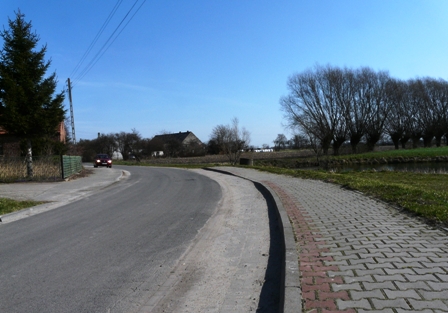 Program SAPARD 
 Działanie 3:  Rozwój i poprawa infrastruktury obszarów wiejskich. 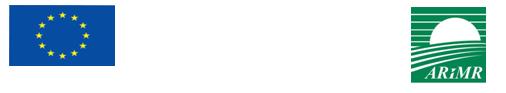 Schrmat 3.4: Drogi gminne i powiatowe na obszarach wiejskich. Tytuł projektu: Przebudowa drogi gminnej w miejscowościach Komorniki – Bylin.W ramach zadania przebudowano drogę gminną w miejscowościach Komorniki – Bylin o łącznej długości 1326,50 mb. Przebudowa polegała na wykonaniu podbudowy oraz wykonaniu dywanika asfaltowego w pasie jezdi szer. 4 mb. Wartość projektu: 361 343,00 zł Kwota dofinansowania: 180 671,50 zł Wkład Gminy Kleszczewo: 180 671,50 zł Okres realizacji: 2003-2004